Una marca da bollo                                                                                                                    Al Responsabile      da € 16,00                                                                                                                          del Settore Tecnico del 									                   Comune di          									                                           Lodi VecchioP.zza Vittorio Emanuele II° 25LODI VECCHIOIl sottoscritto/a ………………………………………………………………………………………………………residente in / con sede in ……………………………………………………………………..………………..…Via / Piazza …………………………………………………………………….…………. n. …………………...…codice fiscale n. ………………………………………………………………………………………………………in qualità di (1) …………………………………………………………….…………………………………………(1)proprietario —affittuario — impresa esecutrice dei lavori - altroIl permesso di eseguire uno scavo parziale lungo la Via/Piazza …………………………………………………………………………………………………………………………………………………………….per una larghezza di mt……………….. circa, ed una lunghezza di mt. ………………….circa, all'altezza del civico n. …………… il giorno/dal/ al ………………………..…………………………        senza interrompere il traffico        con interruzione del traffico, allo scopo di eseguire le opere di:       esecuzione nuovo passo carraio,    allacciamento alla rete per la distribuzione dell’acqua potabile;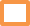         allacciamento alla rete di distribuzione del gas-metano;        allacciamento alla fognatura pubblica;        allacciamento alla rete di energia elettrica/telefonica;   altro……………………………………………………………………………………………………….……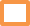 ………………………………………………………………………………………………………………………….       per l’edificio ad uso…………………………………	 posto al civico n…………….………      per l’edificio in costruzione di cui al P.d.C. n……….………… del ……………………………….………    per l’edificio in costruzione di cui alla S.C.I.A. alt. al P.d.C. n…………………………        del ………………………………………….    altro ……………………………………………………………Dichiara infine che i suindicati lavori saranno eseguiti dall'impresa …………………………………..…………………………………………… con sede in ……………………………………………………………………..    Cordiali saluti.   Data …………………….                  Il Richiedente                                  L’Impresa esecutrice                                                 …………………………………..                             (Timbro e firma)                                                                                                      …………………………………………………..Si allega l’attestazione di pagamento di ……………………………………€ a titolo di deposito cauzionale, di cui all’art.4 del Regolamento Comunale di manomissione del suolo pubblico, eseguito con modalità PAGO PA presenti sul sito istituzionale del Comune di Lodi Vecchio alla pagina dedicata (percorso: Home page  – Menu - Servizi- PAGO PA e successive indicazioni).Richiesta di autorizzazione per l’esecuzione di opere comportanti la manomissione del suolo pubblico.(Regolamento Comunale approvato con Delibera di Consiglio Comunale n.50 del 17 dicembre 2014) C   H   I   E   D   E